Write the numbers underneath and then add the dots on the dominoes.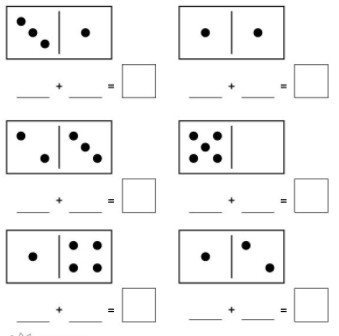 